Структурное подразделение «Детский сад комбинированного вида «Ягодка»Муниципального бюджетного дошкольного образовательного учреждения «Детский сад «Планета детства» комбинированного вида» Долгосрочный проект по развитию мелкой моторики в первой младшей группе 2019-2020 г.Воспитатель: Вишнякова М. Ю.п. Чамзинка ВСЁ О ПРОЕКТЕ      «Истоки способностей и дарований детей – на кончиках их пальцев.Чем больше уверенности в движениях детской руки, тем тоньше взаимодействие руки с орудием труда, сложнее движения, ярче творческая стихия детского разума. А чем больше мастерства в детской руке, тем ребенок умнее… » В. А. СухомлинскийВведение     Младший дошкольный возраст ребёнка уникален по своему значению для речевого развития: в этот период ребёнок обладает повышенной чувствительностью  к языку, его звуковой и смысловой стороне. Язык дети познают, используя специфически детские способы обследования (игры со звуками, рифмами; словотворчество). Этот закономерный процесс чрезвычайно полезен для всего хода речевого развития.     Известно и то, что в последние годы уровень речевого развития детей заметно снизился. Одной из причин тому является то, что родители меньше говорят с детьми, из-за своей занятости. Дети и сами меньше говорят, потому что больше смотрят телевизор. Они реже делают что-то своими руками, потому что современные игрушки и вещи устроены максимально удобно, но не эффективно для развития моторики (одежда и обувь с липучками вместо шнурков и пуговиц, книжки и пособия с наклейками вместо картинок для вырезания и т.д.)     Сегодня все без исключения знают, что игры с пальчиками развивают мозг ребенка, стимулируют развитие речи, творческие способности, фантазию малыша, они способны улучшить произношение многих звуков. В общем, чем лучше работают пальцы и вся кисть, тем лучше ребенок говорит.Уже давно ни для кого не секрет, что развитие мелкой моторики (гибкости и точности движений пальцев рук) и тактильной чувствительности - мощный стимул развития у детей восприятия, внимания, памяти, мышления и речи. Дети, у которых лучше развиты мелкие движения рук, имеют более развитый мозг, особенно те его отделы, которые отвечают за речь. Пальцы рук наделены большим количеством рецепторов, посылающих импульсы в центральную нервную систему человека. Поэтому очень важно уже с самого раннего возраста развивать у ребёнка мелкую моторику. Но просто делать упражнения малышу будет скучно – надо обратить их в интересные и полезные игры.     Наряду с развитием мелкой моторики развиваются память, внимание, а также словарный запас вашего малыша.     Мелкая моторика рук – это разнообразные движения пальчиками и ладонями.     Актуальность работы по развитию мелкой моторики детей раннего возраста обусловлена и возрастными психологическими и физиологическими особенностями детей: в раннем и младшем дошкольном возрасте интенсивно развиваются структуры и функции головного мозга ребенка, что расширяет его возможности в познании окружающего мира. Организуя разнообразную деятельность детей с предметами, игрушками и природными объектами, важно активизировать у детей сенсорные основы познания, учить малышей использовать разные органы чувств для получения информации об окружающем мире: зрение, слух, обоняние, тактильные ощущения.Продолжительность проекта:сентябрь-май.Участники проекта:дети, воспитатели, родители.Возраст детей:2, 5 - 3 года.Цель проекта:- создание условий для развития мелкой моторики и координации движений пальцев рук.Задачи проекта:1. Совершенствовать предметно - развивающую среду для развития мелкой моторики;2. Развивать мелкую моторику пальцев рук у детей раннего возраста через использование разнообразных форм, методов и приемов;3. Развитие способности координированной работы рук со зрительным восприятием;4. Развивать эмоциональную отзывчивость;5. Развивать коммуникативные навыки.Подготовительный этап- Выбор темы, постановка целей и задач;- Написание перспективного плана;- Знакомство сотрудников с содержанием проекта;- Сбор литературного материала;- Подбор материала для игр.Основной этап- Лабиринты;- Массаж рук с помощью подручных предметов;- Упражнения пальчиковой гимнастики;- Художественное творчество;- Проведение д/игр и п/игр;- Консультации для родителей.- Пальчиковый театр.Заключительный этап- Оформление проектной деятельности;- Подведение итогов, сделать вывод по теме проектной деятельности.ПЕРСПЕКТИВНЫЙ ПЛАН ПРОЕКТНОЙ ДЕЯТЕЛЬНОСТИдля детей первой младшей группы.сентябрь- Игры с крупой «Найди шарик»- Д/и «Волшебные замочки»- Массаж рук с помощью ребристых мячей.- Лепка «Покормим курочку»- П/игра «Ловим мыльные пузыри»- Упражнения пальчиковой гимнастики «Семья»- Лабиринты «Лабиринт для карандаша»- Игры с прищепками «Ежик», «Подсолнух»- Папка - передвижка для родителей «Что такое мелкая моторика». Игры и упражнения для развития мелкой моторики.октябрь- Д/и «Большие и маленькие мячики»- Массаж рук с помощью подручных предметов «Упражнение с пробками».- Игры с водой «Рыбалка»- Упражнения пальчиковой гимнастики «Дом»- Д/и «Сортируем макароны»- Лепка «Блинчики»- П/игра «Солнышко и дождик»- Игры с прищепками «Тучка», «Солнышко»- Консультация для родителей РАЗВИТИЕ МЕЛКОЙ МОТОРИКИ РУКноябрь- Д/и «Найди варежку такую же по цвету»- Массаж рук с помощью подручных предметов «Упражнение с пельменницей».- Упражнения пальчиковой гимнастики «Ножки»- Лабиринты- Лепка - готовим блинчики- Д/и «Бусы»- Пальчиковая гимнастика «Яблочко», «Кораблик»- Игры с прищепками «Цветок», «Стирка»декабрь- Д/и «Попробуй расстегни»- Массаж рук с помощью подручных предметов «Упражнения с грецким орехом».- Дорисуй ежику колючки- Игры с водой «Достань, что скажу»- Упражнения пальчиковой гимнастики «Ладушки-ладошки»- Лабиринты «Узоры»- Игры с прищепками «Елочка», «Разложи по цвету»январьИгры с песком «Найди шарик»Д/и «Угости кукол»Массаж рук с помощью подручных предметов (карандаш)Пальчиковая игра «Сорока-сорока»Лепка «Покормим курочку»П/игра «Куры и кошка»Упражнения пальчиковой гимнастики «Пчелка»Д/и «Волшебный мешочек»Игры с прищепками «Елочка», «Ежик»Папка - передвижка для родителей «Что такое мелкая моторика» Игры и упражнения для развития мелкой моторики.февральИгры с песком «Печенье»Массаж рук с помощью подручных предметов (грецкий орех)Д/и «Волшебные шнурки»Упражнения пальчиковой гимнастики «Пальчики здороваются»Д/и «Сортируем бусины»Лепка «Блинчики»П/игра «Блин и оладушки»Игры с прищепками «Цветок», «Солнышко»Раскрась картинкуКонсультация для родителей «Пока мама на кухне».мартИгры с песком «Найди игрушку»Дорисуй дождикМассаж рук с помощью подручных предметов (пробки)Д/и «Волшебный мешочек»Упражнения пальчиковой гимнастики «Спрячь в ладошке»Сюжетно-ролевая игра «Семья» - готовим блинчикиД/и «Бусы»Лепка «Божья коровка»Пальчиковая гимнастика «Яблочко», «Кораблик»Игры с прищепками «Елочка», «Ежик»апрельИгры с песком «Рисование на песке»Д/и «Попробуй расстегни»Массаж рук с помощью подручных предметов «Упражнения с грецким орехом».Дорисуй ежику колючкиУпражнения пальчиковой гимнастики «Пальчики в лесу», «Котёнок»Сюжетно-ролевая игра «Семья» - готовим пирожкиД/и «Крутится? »(запускание маленького волчка)Игры с прищепкамиКакие же упражнения помогут ребенку усовершенствовать свои навыки?Пальчиковая гимнастика. 
Можно предложить ребенку пальчиковые игры, инсценировки  рифмованных историй, сказок, упражнения  при помощи пальцев. Для получения максимального эффекта пальчиковые упражнения должны быть построены таким образом, чтобы сочетались сжатие, растяжение, расслабление кисти руки, а также использовались изолированные движения каждого из пальцев.Массаж.Лучше, если технику массажа вам покажет опытный массажист, однако самые простые приемы Вы можете освоить сами. Массаж выполняется одной рукой, другая рука придерживает массируемую конечность. Продолжительность массажа 3-5 минут; проводится несколько раз в день. Массаж включает в себя следующие типы движений: поглаживание, растирание, вибрация, с помощью специальных мячиков, сгибание-разгибание пальцев. Игры с крупой, бусинками, пуговицами, мелкими камешками.Детям предлагается сортировать, угадывать с закрытыми глазами, катать между большим и указательным пальцем, придавливать поочередно всеми пальцами обеих рук к столу, стараясь при этом делать вращательные движения, нанизывать бусы, выкладывать силуэты и т.д.Песочная терапия.Можно предложить ребенку создать картину из песка, найти спрятанную игрушку, создать песочную проекцию (зоопарк, лес и т.п.), постановку знакомой сказки и т.д.Вырезание ножницами.Особое внимание уделяется усвоению основных приемов вырезания - навыкам резания по прямой, умению вырезывать различные формы (прямоугольные, овальные, круглые).Аппликации.Из вырезанных фигурок дети могут составлять композиции – аппликации, коллажи.Работа с бумагой. Оригами. Плетение.Плетение ковриков из бумажных полос, складывание корабликов, фигурок зверей из бумаги, изготовить  игрушки для игр с водой и ветром, елочные украшения, подарки и т.п.Лепка из пластилина, глины и соленого теста.Предложить  слепить  колбаски, колечки, шарики; разрезать пластилиновую колбаску пластмассовым ножом на множество мелких кусочков, а потом слеплять  кусочки снова. Из каждого маленького кусочка делать лепешку или монетку. (Можно надавить на лепешку настоящей монеткой или плоской игрушкой, чтобы получить отпечаток.) Оклеивать  полученными лепешками баночки, веточки, и. т. д. Выкладывать  из пластилина заданного рисунка шариками, колбасками на фанере или листе картона. Оклеивать  пластилином стеклянную  бутылку и придание ей формы вазы, чайника и т. д. Лепка геометрических фигур, цифр, букв.Шнуровки.Шнуровки можно разделить на несколько видов. Во-первых, шнуровки сюжетные. Ребенку предлагается “незаконченная” картинка (изображение ежика, белочки, елки, вазы с букетом, домика), к которой нужно пришнуровать недостающие детали: грибы, фрукты и орехи, новогодние игрушки, цветы, окошки и т. п. Второй вид шнуровок: пуговицы, башмачки, цилиндры или любые другие, сделанные из дерева или мягкого безопасного материала, цельные предметы, в которых проделаны отверстия для шнурков. К ним прилагаются веревочки и инструкции по созданию художественных переплетений на игрушке-основе. Наконец, третий вид шнуровок: изготовленные из ткани детали домиков, книжек и т. п. , которые предлагается соединить с помощью шнурков, чтобы получилась цельная мягкая игрушка или сюжетная мягкая «картина».Рисование, раскрашивание.Для начала хорошо использовать: обводку плоских фигур. Обводить можно все: дно стакана, перевернутое блюдце, собственную ладонь, плоскую игрушку и т. д. Особенно подходят для этой цели формочки для приготовления печений или кексов;рисование по опорным точкам; дорисовывание второй половины рисунка;  рисунок по образцу, не отрывая руки от бумаги.  
Также можно использовать различные нетрадиционные техники.Монотипия: на лист бумаги наносят краску разных цветов. Затем на лист накладывается другой лист, и отпечаткам придают определенную форму с помощью кисти, карандаша, фломастера.Набрызг: кисть опускают в краску, а затем разбрызгивают краску на лист бумаги с помощью пальцев или карандаша. Таким образом, можно создавать фон рисунка.Кляксография: на лист бумаги наносятся краски в любом порядке. После нанесения рисунка карандашом или фломастером предают какое-либо очертание, создают образ.Тампонирование: нанесение красок на бумагу с помощью ватных тампонов или губок.Можно рисовать пальчиками.Графические упражнения.Можно взять задание на дорисовывание недостающих деталей у цветов и предметов, обводка лекал, заштриховка и раскрашивание контурных изображений, картинок в альбомах для раскрашивания. Предусматривается постепенный переход к работе по заданной схеме действия. Опыт графических движений ребенок приобретает, выполняя различные виды штриховки, рисуя, копируя рисунки, обводя контуры по точкам и пунктирным линиям, рисуя орнаменты по клеточкам. При этом ведется обучение правильным приемам действий: вести линию сверху вниз и слева направо; штриховать ровно, без пробелов, не выезжая за контур.Штриховка.Задания со штриховкой выполняются на нелинованной бумаге. Способствуют подготовке руки к письму. Ребенок должен стараться не отрывать ручку от бумаги и не прерывать линии.  Раскрашивание рисунков предполагает четыре вида штриховки, которые обеспечивают постепенность в развитии и укреплении мелкой мускулатуры кисти руки, в отработке координации движения.Виды штриховки: раскрашивание короткими частыми штрихами; раскрашивание мелкими штрихами с возвратом; центрическая штриховка (круговая штриховка от центра рисунка); штриховка длинными параллельными отрезками.Правила штриховки: штриховать только в заданном направлении; не выходить за контуры фигуры; соблюдать параллельность линий; не сближать штрихи, расстояние между ними должно быть 0, 5 см.  Физические упражнения.
Это разнообразные висы и лазание (на спортивном комплексе, по лесенке и т.д.). Такие упражнения укрепляют ладони и пальцы ребенка, развивают мышцы. Ребенок, которому позволяют лазать и висеть, лучше осваивает упражнения, направленные непосредственно на мелкую моторику.Значение развития мелкой моторики- Повышает тонус коры головного мозга.- Развивает речевые центры коры головного мозга.- Стимулирует развитие речи ребенка.- Согласовывает работу понятийного и двигательного центров речи.- Способствует улучшению артикуляционной моторики.- Развивает чувство ритма и координацию движений.- Подготавливает руку к письму.- Поднимает настроение ребенка.Развивая мелкую моторику, нужно не забывать о том, что у ребенка две руки. Старайтесь все упражнения дублировать: выполнять и правой, и левой. Развивая правую руку, мы стимулируем развитие левого полушария мозга. И наоборот, развивая левую руку, мы стимулируем развитие правого полушария.Консультация для родителей “Развитие мелкой моторики”Задачи:-        ознакомить родителей с понятием «мелкая моторика»,-        показать влияние мелкой моторики на речевое и умственное развитие ребенка,-        дать рекомендации по развитию мелкой моторики у дошкольников-        познакомить с содержанием игр и упражненийКак часто мы слышим выражение «мелкая моторика». Что же такое мелкая моторика? Мелкая моторика характеризуется способностью человека выполнять мелкие точные движения пальцами рук и ног. Добиться качественного выполнения таких движений помогают скоординированные действия мышечной, костной и нервной систем человеческого организма.Развитие мелкой моторики — естественный процесс, он берет свое начало уже в младенческом возрасте. Ребенок осваивает простые хватательные жесты, затем учится перекладывать предметы из рук в руку, постепенно осваивает «пинцетный захват». К двум годам ребенок уже способен самостоятельно и правильно пользоваться ложкой, держать карандаш, проявляет интерес к рисованию.Начиная с самого раннего возраста, важно помогать естественному развитию мелкой моторики. Уже грудному младенцу можно массировать пальчики, делая тем самым примитивную пальчиковую гимнастику, которая положительно воздействует на активные точки, связанные с корой головного мозга и влечет активацию речевого развития. В младшем дошкольном возрасте пальчиковую гимнастику можно сопровождать стихотворными текстами, которые в свою очередь помогают поддерживать интерес ребенка к выполнению упражнений, стимулируют развитие памяти и воображения. Взрослый должен терпеливо поощрять стремление ребенка освоить простые навыки самообслуживания: застегивать пуговицы перед выходом на прогулку, завязывать шнурки, ведь это является развитием мелкой моторики в бытовых моментах.В процессе развития мелкой моторики важно удерживать и подкреплять интерес ребенка, Родители должны понять: чтобы заинтересовать ребенка и помочь ему овладеть новой информацией, нужно превратить обучение в игру, не отступать, если задания покажутся трудными, не забывать хвалить ребенка.Почему же так важно развивать мелкую моторику рук ребенка? Дело в том, что на кистях рук имеются точки и зоны, которые связаны с различными зонами головного мозга. Идущие в кору головного мозга нервные импульсы от пальцев рук «тревожат» расположенные по соседству речевые зоны, стимулируя их активную деятельность. Развитие навыков мелкой моторики важно еще и потому, что вся дальнейшая жизнь ребенка потребует использования точных, координированных движений кистей и пальцев, которые необходимы, чтобы одеваться, рисовать и писать, а также выполнять множество разнообразных бытовых и учебных действий.Уровень развития мелкой моторики — один из показателей интеллектуальной готовности к школьному обучению. Обычно ребенок, имеющий высокий уровень развития мелкой моторики, умеет логически рассуждать, у него достаточно развиты память и внимание, связная речь. Следствие слабого развития мелкой моторики руки — общая неготовность большинства современных детей к письму или проблемы с речевым развитием.Однако даже если речь ребенка в норме — это вовсе не значит, что ребенок хорошо управляется со своими руками. К сожалению, о проблемах с координацией движений и мелкой моторикой большинство родителей узнают только перед школой. Это оборачивается форсированной нагрузкой на ребенка: кроме усвоения новой информации, приходится еще учиться удерживать в непослушных пальцах карандаш. Что же делать, если обнаружилось недостаточно хорошее развитие тонкой моторики? Во-первых, надо набраться терпения и постепенно, шаг за шагом, исправлять этот недостаток. А, во-вторых, заниматься развитием руки не время от времени, а систематически, каждый день. Особенно много об этом говорят в последнее время, создавая целые системы и пособия. А ведь можно сделать все намного проще!Весь комплекс упражнений по развитию мелкой моторики можно разделить на три части:1.  Пальчиковая гимнастика;2.  Упражнения для пальцев и кистей рук с использованием различных предметов;3.  Отработка графических навыков.Пальчиковая гимнастика.Начинать работу по развитию мелкой моторики можно и нужно с самого раннего возраста. Уже грудному младенцу можно массировать пальчики с проговариванием стишков и потешек.Этот пальчик хочет спатьЭтот пальчик хочет спать,Этот пальчик прыг в кровать,Этот пальчик прикорнул,Этот пальчик уж заснул,Этот пальчик крепко спитИ тебе он спать велит.Помимо развития мелкой моторики, это еще и радость от общения с близкими людьми. Когда мама для пальчиковой игры берёт малыша на руки, сажает на колени, обнимает, когда она трогает его ладошку, ребёнок получает массу необходимых для его эмоционального и интеллектуального развития впечатлений. Ритм и рифма в пальчиковых играх вызывают интерес ребенка, легко запоминаются, надолго оставаясь в памяти. В раннем и младшем дошкольном возрасте нужно выполнять простые упражнения, сопровождаемые стихотворным текстом.Этапы разучивания игр:1.      Взрослый сначала показывает игру малышу сам.2.      Взрослый показывает игру, манипулируя пальцами и ручкой ребёнка.3.      Взрослый и ребёнок выполняют движения одновременно, взрослый проговаривает текст.4.      Ребёнок выполняет движения с необходимой помощью взрослого, который произносит текст.5.      Ребёнок выполняет движения и проговаривает текст, а взрослый подсказывает и помогает.АпельсинМы делили апельсин(левая рука в кулачке, правая её обхватывает)Много нас — а он — одинЭта долька — для ежа(правой рукой поочередно разжимаем пальчики на левой руке)Эта долька — для чижаЭта долька — для котятЭта долька — для утятЭта долька — для бобраА для волка — кожура! (встряхиваем обе кисти)Упражнения для пальцев и кистей рук с использованием различных предметовПодготовка руки к письму начинается задолго до поступления ребенка в школу. В дошкольном возрасте важно развить механизмы, необходимые для овладения письмом, создать условия для накопления ребенком двигательного и практического опыта, развития навыков ручной умелости. Очень важно развивать навыки, необходимые для овладения письмом, а также создавать условия для накопления ребенком практического опыта. И здесь могут помочь такие знакомые всем упражнения, как:Лепка.Просто замечательное занятие на развитие мелкой моторики у дошкольников. Перед лепкой ребенку любого возраста обязательно дайте размять пластилин. Это очень полезное упражнение для развития мелкой моторики. В этом плане обычный отечественный пластилин гораздо полезнее, чем мягкий импортный.Упражнения с бумагой:- мять — развитие силы рук (после этого получится «шарик», который можно бросать в корзину с расстояния),- рвать (развитие соотносящих движений) — захватываем пальцами обеих рук лист и тянем в разные стороны.- делать аппликации из бумажных шариков (смять бумагу, нарвать ее на полоски, затем полоски нарвать на квадраты, скатать каждый квадратик на ладошке в шарик, шариками выкладывается силуэт — например, кошка, барашек, тучка)Сортировка мелких предметовОчень важно, чтобы малыш это делал либо щепотью (тремя пальчиками), либо способом «пинцетного захвата», то есть захватывал двумя пальчиками — большим и указательным. При этом остальные пальчики должны быть подогнуты и не мешать. Покажите ребенку правильный способ выполнения этого упражнения.Вырезание ножницами.Вырезание различных фигурок из старых открыток, журналов — полезное и увлекательное занятие для будущих первоклассников.Старшие дошкольники начинают овладевать навыками силуэтного вырезания без предварительной прорисовки, подготовки линии контура.Игры-шнуровкиВ играх с шнурованием также развивается глазомер, внимание, происходит укрепление пальцев и всей кисти руки (мелкая моторика), развивается пространственное ориентирование, что способствуют усвоению понятий «вверху», «внизу», «справа», «слева»; а это в свою очередь влияет на формирование головного мозга и становления речи. А также, что не маловажно, игры-шнуровки косвенно готовят руку к письму и развивают усидчивость.Влияние мануальных (ручных) воздействий на развитие мозга человека известно было еще во 2 веке до н. э. В древнем Китае утверждали, что игры с участием рук приводят в гармоничное отношение тело и разум. Очень полезен ежедневный массаж кистей рук: мягкие массирующие движения и разминания каждого пальчика, ладошки, наружной стороны кисти, а также предплечья. Очень полезное и приятное занятие, великолепно активизирующее речевые центры мозга. Кроме того, такой массаж имеет позитивное влияние на иммунитет, на общее развитие и контакт между мамой и ребенком. Особенно важно уделять много внимания массажу, если у ребенка явные отставания в речевом развитии. Он дает отличные результаты.В настоящее время все большее внимание привлекают нетрадиционные формы и средства работы с детьми. Су- джок терапия — одна из них,(«Су»-по-корейски — кисть, «джок» — стопа).Для воздействия используются только те точки, которые находятся на кистях рук и стопах. Су-джок терапия может быть направлена на воздействие на зоны коры головного мозга с целью профилактики и коррекции речевых нарушений. Используют су — джок и для укрепления мелких мышц руки. Эта процедура значительно улучшает мелкую моторику рук. Применяются Су — Джок — массажеры в виде массажных шариков, в комплекте с массажными металлическими колечками. Шариком можно стимулировать зоны на ладонях, а массажные кольца надеваются на пальчики.С помощью шаров — «ежиков» с колечками детям нравится массировать пальцы и ладошки, что оказывает благотворное влияние на весь организм, а также на развитие мелкой моторики пальцев рук, тем самым, способствуя развитию речи.Массаж Су-Джок шарами.(дети повторяют слова и выполняют действия с шариком в соответствии с текстом)Я мячом круги катаю,Взад — вперед его гоняю.Им поглажу я ладошку.Будто я сметаю крошку,И сожму его немножко,Как сжимает лапу кошка,Каждым пальцем мяч прижму,И другой рукой начну.Массаж пальцев эластичным кольцом.(Дети поочередно надевают массажные кольца на каждый палец, начиная с большого, проговаривая стихотворение пальчиковой гимнастики)— Мальчик-пальчик, где ты был?— С этим братцем в лес ходил,—С этим братцем щи варил,—С этим братцем кашу ел,—С этим братцем песни пелИспользование Су-Джок шаров для развития памяти и вниманияДети выполняют инструкцию: надень колечко на мизинец правой руки, возьми шарик в правую руку и спрячь за спину и т. д.; ребенок закрывает глаза, взрослый надевает колечко на любой его палец, а тот должен назвать, на какой палец какой руки надето кольцо. Таким образом, развивается внимание, память и умение работать по инструкции, что очень важно для успешности в школе.Ручной массаж кистей и пальцев рук.Очень полезен и эффективен массаж пальцев и ногтевых пластин кистей. Эти участки соответствуют головному мозгу. Кроме того на них проецируется все тело человека в виде мини-систем соответствия. Поэтому кончики пальцев необходимо массажировать до стойкого ощущения тепла. Это оказывает оздоравливающее воздействие на весь организм. Особенно важно воздействовать на большой палец, отвечающий за голову человека.Если небрежно, расслабленно выполнять упражнения, то никакого эффекта не будет. Нужно уделять особое внимание тренировке движений, которые мы не делаем в повседневной жизни. Именно такая тренировка детских пальчиков дает видимый и быстрый эффект.Отработка графических навыков.Отработку графических навыков помогут развить такие упражнения как:Рисование линий, фигурных дорожек— Ребенка просят провести фигурную дорожку, соединив линию штриховки. При прохождении дорожки ребенку следует стараться как можно более точно следовать всем изгибам и поворотам линий.— Ребенка просят провести линию посередине фигурной дорожки. При выполнении задания надо обратить особое внимание на то, что нельзя касаться стенок (особенно в лабиринтах), линия должна идти посередине дорожки. Карандаш от бумаги не отрывается, и лист бумаги не переворачивается.По контурамРебенка просят соединить точки для того, чтобы получился завершенный рисунок.Штриховки с различным направлением движения рукиШтриховка — одно из важнейших упражнений. Правила штриховки:-         Штриховать только в заданном направлении.-         Не выходить за контуры фигуры.-         Соблюдать параллельность линий.-         Не сближать штрихи, соблюдать расстояниеРебенка просят выполнить различные виды штриховок по образцам: вертикальные (сверху вниз), горизонтальные (слева направо), наклонные, «клубочками» (круговые движения руки), полукругами. Линии сложной формы должны выполняться одним движением кисти руки. Штриховки вначале должны быть крупными, по мере приобретения ребенком навыка выполнения их размер уменьшается. При этом надо обратить внимание на уменьшение амплитуды движений кисти руки.Рисование по точкамРебенка просят соединить точки согласно инструкции под рисунком. Выполнять задания следует следующим образом: карандаш или ручка не отрывается от листа бумаги, лист фиксируется, и его положение не изменяется. Задание: Нарисуй фигурку по точкам, как на образце.РаскрашиваниеПростой и эффективный способ подготовки руки к письму — книжки-раскраски. Раскрашивая любимые картинки, ребенок учится держать в руке карандаш, использует силу нажима. Это занятие тренирует мелкие мышцы руки, делает ее движения сильными и координированными. Рекомендуется пользоваться цветными карандашами, а не фломастерами.Можно предложить ребенку копировать понравившиеся рисунки на прозрачную бумагу. Очень полезны орнаменты и узоры, так как в них присутствует большое количество изогнутых линий, что является хорошей подготовкой руки ребенка к написанию прописных букв.ОбводкаОчень хорошо обводить трафареты, шаблоны, обводка по фигурным линейкам, объемным и плоскостным изображениям предметов. Обводить можно все, что попадется под руку: дно стакана, перевернутое блюдце, собственную ладонь, ложку и т. д.Все эти упражнения приносят тройную пользу ребёнку:-         во-первых, развивают мелкую моторику его руки, подготавливая к овладению письмом,-         во-вторых, формируют у него художественный вкус, что полезно в любом возрасте,-         в-третьих, детские физиологи утверждают, что хорошо развитая кисть руки “потянет” за собой развитие интеллекта.Поставьте же перед собой цель — уделить занятиям “мелкая моторика с ребенком” полчаса в день. Занятия сопровождайте сказками, придумываемыми по ходу действий. Речевое подкрепление увлекательных действий удвоит эффект. Затем посмотрите, что будет с вашим ребенком через три месяца. Вы поразитесь прогрессу, который с ним произойдет.В детских журналах сейчас можно найти очень много развлекательно - развивающих заданий, например, когда требуется соединить точки и посмотреть, что за рисунок получится. К заданиям такого же типа относятся и различные лабиринты, дорисовка картинок, раскрашивание картинок и т. д. Важно приучать ребенка стремиться все делать аккуратно. Если у него не получается хорошо, не следует ругать его, торопить. Наоборот, его следует постоянно поощрять и вселять у него уверенность, что у него все получится. Надо только постараться.Руки - инструмент тонкий, и «настраиваются» они в течение долгого времени. Очень полезны мозаики, аппликации, рисование карандашами, мелками, красками, а то и просто пальчиками, а также вырезание из бумаги. В общем-то, практически все действия, требующие работы руки и пальцев, способствуют формированию тонкой моторики руки.Таким образом, целенаправленная, систематическая и планомерная работа по развитию мелкой моторики рук у детей дошкольного возраста во взаимодействии с родителями способствует формированию интеллектуальных способностей, а самое главное — способствует сохранению физического и психического здоровья ребенка. И все это напрямую готовит дошкольника к успешному обучению в школе!Литература:1. Гаврина С. Е., Кутявина Н. Л., Топоркова И. Г., Щербинина С. В. «Развиваем руки, чтоб учиться и писать, и красиво рисовать». Популярное пособие для родителей и педагогов. Ярославль: Академия развития. 2000.2. Нищева Н. В. «Картотеки подвижных игр, упражнений, физкультминуток, пальчиковой гимнастики» СПб, Детство-Пресс, 2008.3. Савина Л. П. Пальчиковая гимнастика для развития речи дошкольников. Пособие для родителей и педагогов. М:АСТ,1999.4. Цвынтарный В. В. Играем пальчиками и развиваем речь. Серия «Учебники для вузов». СПб: Лань,1999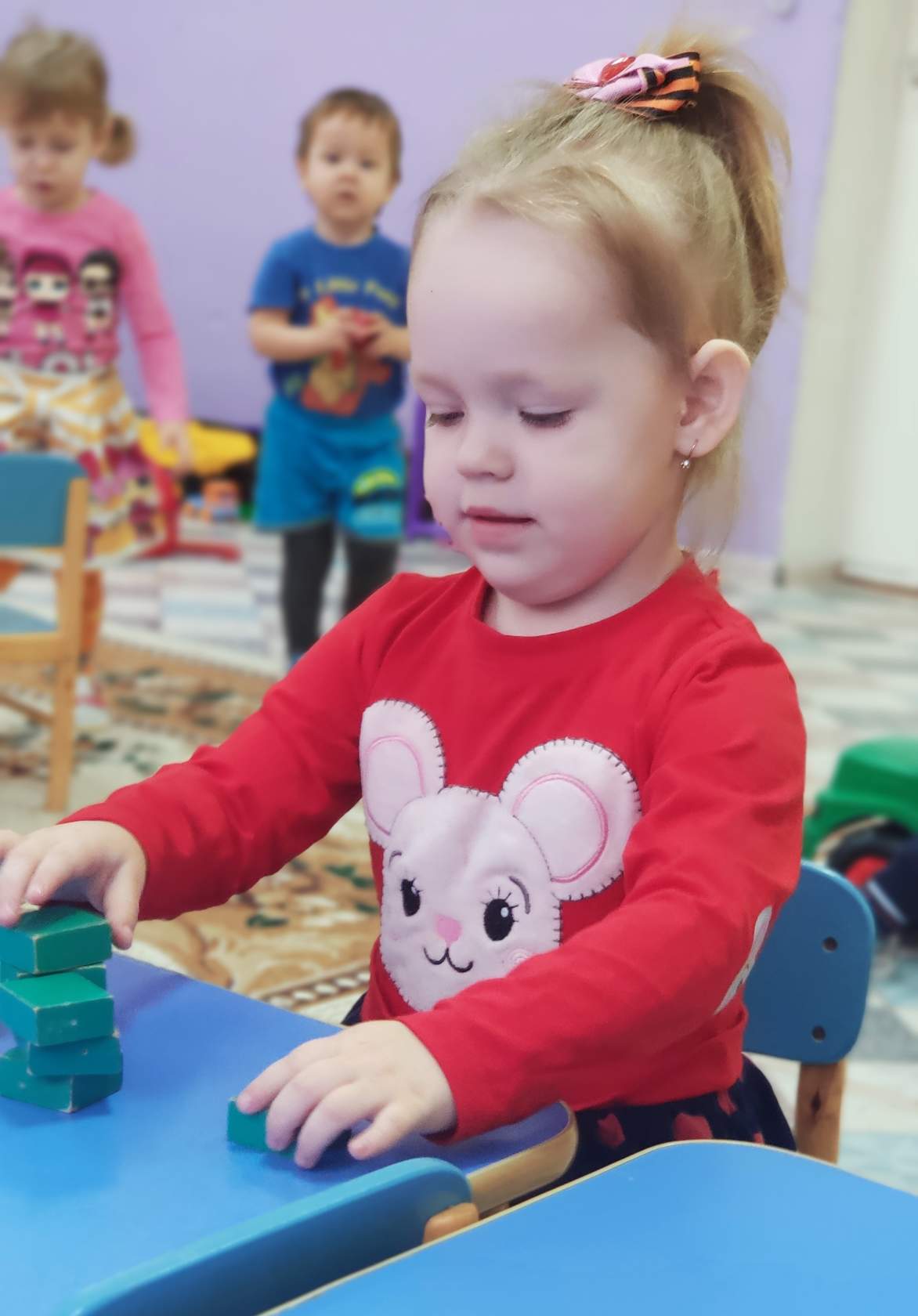 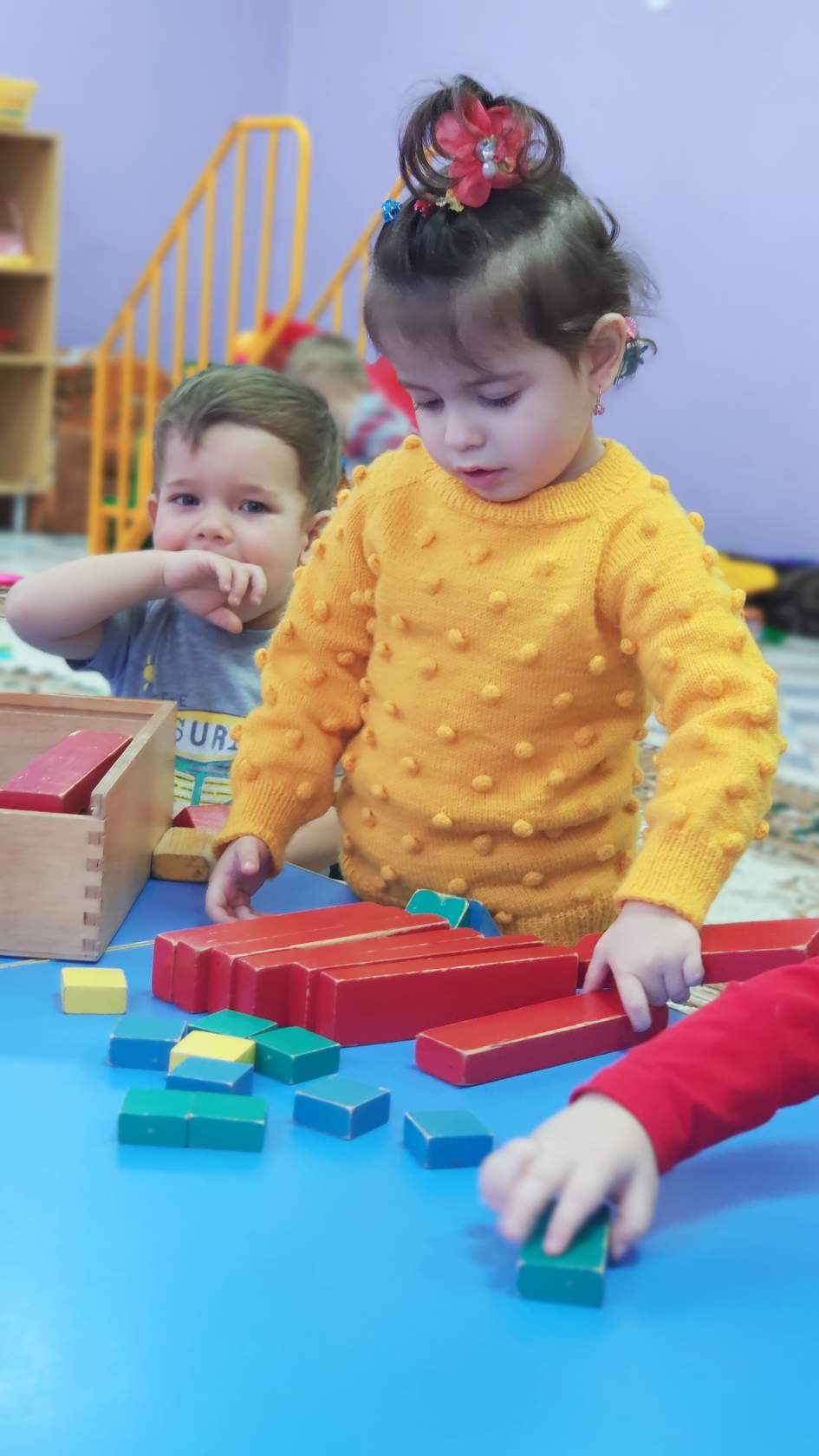 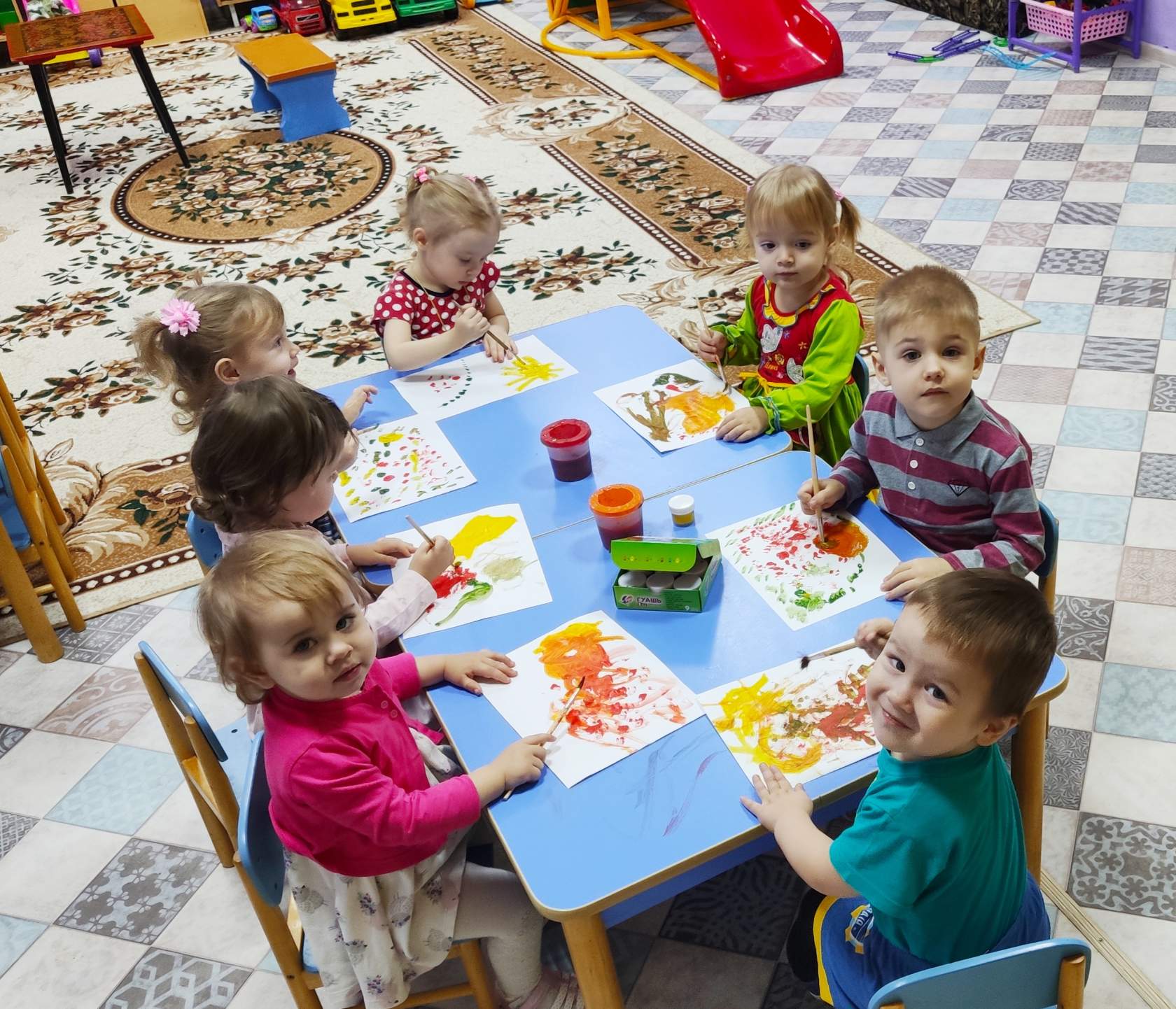 